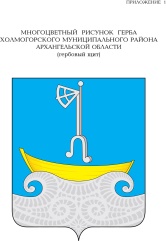 СОБРАНИЕ ДЕПУТАТОВ ХОЛМОГОРСКОГО МУНИЦИПАЛЬНОГО ОКРУГА АРХАНГЕЛЬСКОЙ ОБЛАСТИпервого созыва (семнадцатая очередная сессия)РЕШЕНИЕот 06 февраля 2024 года                                                                                 № 116Об утверждении Положения о правовом статусе депутата Собрания депутатов Холмогорского муниципального округа Архангельской областиВ соответствии с  Федеральным законом от 06 октября 2003 года № 131-ФЗ «Об общих принципах организации местного самоуправления в Российской Федерации», законом Архангельской области от 24 июня 2009 года  № 37-4-ОЗ «О  гарантиях осуществления полномочий лиц, замещающих отдельные муниципальные должности муниципальных образований Архангельской области», Уставом Холмогорского муниципального округа Архангельской области Собрание депутатов Холмогорского муниципального округа Архангельской области решает:1.Утвердить Положение о правовом статусе депутата Собрания депутатов Холмогорского муниципального округа Архангельской области.2. Настоящее решение вступает в  силу  со дня его официального опубликования (обнародования) в газете «Холмогорский вестник».Председатель Собрания депутатовХолмогорского муниципального округаАрхангельской области                            				       Е.В. КирчигинВременно исполняющий обязанности главы Холмогорского муниципальногоокруга Архангельской области                   			           В.В. ДиановСОДЕРЖАНИЕПОЛОЖЕНИЕО ПРАВОВОМ СТАТУСЕ ДЕПУТАТА СОБРАНИЯ ДЕПУТАТОВ ХОЛМОГОРСКОГО МУНИЦИПАЛЬНОГО ОКРУГА АРХАНГЕЛЬСКОЙ ОБЛАСТИНастоящее Положение определяет условия и формы осуществления депутатом Собрания депутатов Холмогорского муниципального округа Архангельской области депутатской деятельности, права, обязанности и ответственность депутата Собрания депутатов Холмогорского муниципального округа Архангельской области, а также предусматривает обеспечение прав и социальных гарантий при осуществлении им депутатской деятельности.ГЛАВА I. Общие положенияСтатья 1. Депутат Собрания депутатов Холмогорского муниципального округа 1.1. Депутатом Собрания депутатов Холмогорского муниципального округа Архангельской области (далее – депутат Собрания депутатов, депутат) является представитель населения Холмогорского муниципального округа Архангельской области, избранный в соответствующем избирательном округе, уполномоченный осуществлять в Собрании депутатов Холмогорского муниципального округа Архангельской области (далее – Собрание депутатов) полномочия, предусмотренные Конституцией Российской Федерации, федеральными законами и иными нормативными правовыми актами Российской Федерации, Уставом Архангельской области, областными законами, Уставом Холмогорского муниципального округа и иными нормативными правовыми актами Архангельской области и Холмогорского муниципального округа.1.2. Депутат Собрания депутатов является лицом, замещающим муниципальную должность Холмогорского муниципального округа.Статья 2. О правовом статусе депутата Собрания депутатов Холмогорского муниципального округа 2.1. Статус депутата Собрания депутатов, срок его полномочий определяются федеральными законами, Уставом Архангельской области, Уставом Холмогорского муниципального округа,  иными областными законами и  настоящим Положением.2.2. В своей деятельности депутат Собрания депутатов руководствуется Конституцией Российской Федерации, федеральными законами и иными нормативными правовыми актами Российской Федерации, Уставом Холмогорского муниципального округа, областными законами и иными нормативными правовыми актами, своими убеждениями и предвыборной программой.Статья 3. Осуществление полномочий депутата Собрания депутатов Холмогорского муниципального округа 3.1. Депутаты Собрания депутатов осуществляют свои полномочия, как правило, на непостоянной основе. На постоянной основе могут работать не более 10 процентов депутатов от установленной численности Собрания депутатов.3.2. На постоянной основе может осуществлять свои полномочия председатель Собрания депутатов, избираемый Собранием депутатов из своего состава. 3.3. Срок полномочий депутата Собрания депутатов начинается со дня избрания его депутатом Собрания депутатов и прекращается со дня начала работы первой сессии Собрания депутатов нового созыва, за исключением случаев, предусмотренных статьей 4 настоящего Положения. 3.4. Днем избрания депутата Собрания депутатов является день голосования, в результате которого Собрание депутатов было избрано в правомочном составе.Статья 4. Досрочное прекращение полномочий депутата Собрания депутатов Холмогорского муниципального округа4.1. Депутат Собрания депутатов досрочно прекращает свои полномочия в случае:1) отставки по собственному желанию;2) признания судом недееспособным или ограниченно дееспособным;3) признания судом безвестно отсутствующим или объявления умершим;4) вступления в отношении его в законную силу обвинительного приговора суда;5) выезда за пределы Российской Федерации на постоянное место жительства;6) прекращения гражданства Российской Федерации либо гражданства иностранного государства - участника международного договора Российской Федерации, в соответствии с которым иностранный гражданин имеет право быть избранным в органы местного самоуправления, наличия гражданства (подданства) иностранного государства либо вида на жительство или иного документа, подтверждающего право на постоянное проживание на территории иностранного государства гражданина Российской Федерации либо иностранного гражданина, имеющего право на основании международного договора Российской Федерации быть избранным в органы местного самоуправления, если иное не предусмотрено международным договором Российской Федерации;7) отзыва избирателями по следующим основаниям:а) систематическое (два и более раза подряд) неисполнение без уважительных причин обязанностей, связанных с участием в заседаниях Собрания депутатов Холмогорского муниципального округа, или в работе постоянной комиссии, специальной комиссии, рабочей группы, членом которой он является, если этот факт установлен в судебном порядке;б) неоднократное (два и более раза) в течение срока полномочий совершение административного правонарушения, за каждое из которых административное наказание наложено судом;8) досрочного прекращения полномочий Собрания депутатов;9) призыва на военную службу или направления на заменяющую ее альтернативную гражданскую службу;10) смерти;11) иных случаях, установленных Федеральным законом от 06 октября 2003 года № 131-ФЗ «Об общих принципах организации местного самоуправления в Российской Федерации» и иными федеральными законами.12) в случае несоблюдения ограничений, запретов, неисполнения обязанностей, установленных Федеральным законом от 25 декабря 2008 года № 273-ФЗ «О противодействии коррупции», Федеральным законом от 3 декабря 2012 года № 230-ФЗ «О контроле за соответствием расходов лиц, замещающих государственные должности, и иных лиц их доходам», Федеральным законом от 7 мая 2013 года № 79-ФЗ «О запрете отдельным категориям лиц открывать и иметь счета (вклады), хранить наличные денежные средства и ценности в иностранных банках, расположенных за пределами территории Российской Федерации, владеть и (или) пользоваться иностранными финансовыми инструментами», если иное не предусмотрено Федеральным законом от 06.10.2003 № 131-ФЗ «Об общих принципах организации местного самоуправления в Российской Федерации».13) в случае несоблюдения ограничений, установленных Федеральным законом от 06.10.2003 г. № 131 –ФЗ «Об общих принципах организации местного самоуправления в Российской Федерации».14) в случае отсутствия депутата без уважительных причин на всех заседаниях Собрания депутатов Холмогорского муниципального округа в течение шести месяцев подряд.4.2. Досрочное прекращение полномочий депутата Собрания депутатов оформляется решением  Собрания депутатов.4.3. Решение Собрания депутатов о досрочном прекращении полномочий депутата Собрания депутатов принимается не позднее чем через 30 дней со дня появления основания для досрочного прекращения депутатских полномочий, а если это основание появилось в период между сессиями Собрания депутатов, – не позднее чем через три месяца со дня появления этого основания.Статья 5. Удостоверение и нагрудный знак депутата Собрания депутатов Холмогорского муниципального округа5.1. Депутат Собрания депутатов имеет нагрудный знак и удостоверение, являющееся документом, подтверждающим полномочия депутата  Собрания депутатов.5.2. Удостоверение депутата Собрания депутатов является документом, дающим право при осуществлении депутатских полномочий беспрепятственно посещать органы  администрации  Холмогорского муниципального округа, присутствовать на заседаниях, а также право посещения предприятий, учреждений, организаций и общественных объединений на территории Холмогорского муниципального округа независимо от их подчиненности и форм собственности, полностью или частично финансируемых из областного, муниципального бюджета, имеющих льготы по уплате налогов и обязательных платежей либо имеющих в качестве учредителей органы местного самоуправления Холмогорского муниципального округа.5.3. Требования к удостоверению и нагрудному знаку депутата Собрания депутатов является приложением к настоящему Положению  (Приложение № 1).Статья 6. Условия осуществления депутатом Собрания депутатов Холмогорского муниципального округа депутатской деятельности6.1. Депутат Собрания депутатов осуществляет свои депутатские полномочия без отрыва от основной деятельности.Статья 7. Взаимоотношения депутата Собрания депутатов Холмогорского муниципального округа с избирателями7.1. Депутат Собрания депутатов принимает меры по обеспечению прав, свобод и законных интересов своих избирателей: рассматривает поступившие от них обращения, предложения, заявления и жалобы, способствует в пределах своих полномочий правильному и своевременному решению содержащихся в них вопросов; проводит прием граждан; изучает общественное мнение и при необходимости вносит предложения в соответствующие органы местного самоуправления и общественные объединения.7.2. Не реже одного раза в год депутат Собрания депутатов информирует избирателей о своей деятельности во время встреч с ними, а также через средства массовой информации.7.3. Встречи депутата Собрания депутатов с избирателями проводятся 
в помещениях, специально отведенных местах, а также на внутридворовых территориях при условии, что их проведение не повлечет за собой нарушение функционирования объектов жизнеобеспечения, транспортной или социальной инфраструктуры, связи, создание помех движению пешеходов и (или) транспортных средств либо доступу граждан к жилым помещениям или объектам транспортной или социальной инфраструктуры. Уведомление  органов администрации Холмогорского муниципального округа о таких встречах не требуется. При этом депутат Собрания депутатов вправе предварительно проинформировать указанные органы о дате и времени проведения встреч с избирателями. Незапланированная встреча депутата Собрания депутатов с избирателями, если такая встреча обусловлена инициативой (фактическими действиями) самих избирателей, может быть проведена вне помещений, специально отведенных мест или внутридворовых территорий при условии, что ее проведение не повлечет за собой нарушение функционирования объектов жизнеобеспечения, транспортной или социальной инфраструктуры, связи, создание помех движению пешеходов и (или) транспортных средств либо доступу граждан к жилым помещениям или объектам транспортной или социальной инфраструктуры. 7.4. Органы местного самоуправления Холмогорского муниципального округа определяют специально отведенные места для проведения встреч депутатов Собрания депутатов с избирателями.  Порядок предоставления помещений, указанных в абзаце первом настоящего пункта, утверждается нормативными правовыми актами  Холмогорского муниципального округа.7.5. Встречи депутата Собрания депутатов с избирателями в форме публичного мероприятия проводятся в соответствии с законодательством Российской Федерации о собраниях, митингах, демонстрациях, шествиях
и пикетированиях. 7.6. Принимая меры по обеспечению прав, свобод и законных интересов избирателей, депутат Собрания депутатов взаимодействует   органами местного самоуправления, с политическими партиями и иными общественными объединениями. Статья 8. Депутатская этикаДепутат Собрания депутатов обязан соблюдать правила депутатской этики.Правила депутатской этики Собрания депутатов является приложением к настоящему Положению (Приложение№ 2).Статья 9. Сведения о доходах, расходах, об имуществе и обязательствах имущественного характера депутата Собрания депутатов, его супруги (супруга) и несовершеннолетних детей9.1 Депутат Собрания депутатов, осуществляющий свои полномочия на постоянной основе (председатель Собрания депутатов), ежегодно не позднее 30 апреля года, следующего за отчетным периодом, обязан представить сведения о своих доходах, расходах, об имуществе и обязательствах имущественного характера, а также сведения о доходах, расходах, об имуществе и обязательствах имущественного характера своих супруги (супруга) и несовершеннолетних детей Губернатору Архангельской области в порядке, предусмотренном пунктами 1.6-1.8 статьи 7.2 и приложением № 1 к областному закону от 26 ноября 2008 года № 626-31-ОЗ «О противодействии коррупции в Архангельской области».9.2 Депутаты Собрания депутатов, осуществляющие свои полномочия на непостоянной основе, представляют Губернатору Архангельской области сведения о своих доходах, расходах, об имуществе и обязательствах имущественного характера, а также сведения о доходах, расходах, об имуществе и обязательствах имущественного характера своих супруги (супруга) и несовершеннолетних детей или заявление о несовершении в отчетном периоде сделок, предусмотренных частью 1 статьи 3 Федерального закона от 3 декабря 2012 года№ 230-ФЗ «О контроле за соответствием расходов лиц, замещающих государственные должности, и иных лиц их доходам», в порядке, установленном пунктами 1 – 1.5 статьи 7.2 областного закона от 26 ноября 2008 года № 626-31-ОЗ «О противодействии коррупции в Архангельской области».Сведения о доходах, об имуществе и обязательствах имущественного характера представляются депутатами Собрания депутатов Губернатору Архангельской области по форме справки о доходах, расходах, об имуществе и обязательствах имущественного характера, утвержденной Указом Президента Российской Федерации, с использованием специального программного обеспечения "Справки БК", размещенного на официальном сайте Президента Российской Федерации, ссылка на который также размещается на официальном сайте федеральной государственной информационной системы в области государственной службы в информационно-телекоммуникационной сети "Интернет", путем их передачи в орган по профилактике коррупционных правонарушений.Дата представления сведений о доходах, расходах, об имуществе и обязательствах имущественного характера регистрируется в книге учета справок о доходах, расходах, об имуществе и обязательствах имущественного характера.В случае, если депутат  Собрания депутатов обнаружил, что в представленных им сведениях о доходах, расходах, об имуществе и обязательствах имущественного характера не отражены или не полностью отражены какие-либо сведения либо имеются ошибки, он вправе представить уточненные сведения в течение одного месяца со дня истечения срока, установленного для предоставления данных сведений. Дата представления уточненных сведений регистрируется в книге учета справок о доходах, расходах, об имуществе и обязательствах имущественного характера.9.3. Обобщенная информация об исполнении (ненадлежащем исполнении) депутатами Собрания депутатов обязанности представить сведения о своих доходах, расходах, об имуществе и обязательствах имущественного характера размещается на официальном сайте администрации Холмогорского муниципального округа http://holmogori.ru/ в информационно-телекоммуникационной сети «Интернет» (при условии отсутствия в такой информации персональных данных, позволяющих идентифицировать соответствующее лицо, и данных, позволяющих индивидуализировать имущество, принадлежащее соответствующему лицу) в порядке, установленном пунктами 4 – 4.6 статьи 7.2 областного закона от 26 ноября 2008 года № 626-31-ОЗ «О противодействии коррупции в Архангельской области».ГЛАВА II. Формы и гарантии деятельности депутата Собрания депутатов Холмогорского муниципального округаСтатья 10. Формы деятельности депутата Собрания депутатов Холмогорского муниципального округа10.1. Формами деятельности депутата Собрания депутатов являются:1) участие в подготовке (индивидуальной или совместно с другими депутатами) материалов для рассмотрения Собранием депутатов Холмогорского муниципального округа;2) участие в сессиях Собрания депутатов Холмогорского муниципального округа;3) участие в работе комиссий Собрания депутатов Холмогорского муниципального округа;4) участие в депутатских слушаниях;5) участие в выполнении поручений Собрания депутатов Холмогорского муниципального округа;6) участие в осуществлении контроля за выполнением нормативных правовых актов Собрания депутатов Холмогорского муниципального округа;7) работа с избирателями в округе;8) участие в межмуниципальных мероприятиях.9) осуществление права нормотворческой инициативы;10) обращение с депутатским запросом;11) участие в работе депутатских объединений;12) обращение к соответствующим должностным лицам на территории  Холмогорского муниципального округа о принятии мер по пресечению нарушений федерального и областного законодательства, законных прав и интересов граждан и за разъяснениями по возникшим вопросам;10.2. Деятельность депутата Собрания депутатов может осуществляться в иных формах, предусмотренных действующими федеральными законами, Уставами Архангельской области  и Холмогорского муниципального  округа, областными законами, Регламентом Собрания депутатов и иными нормативными правовыми актами Архангельской области и Холмогорского муниципального округа.Статья 11. Участие депутата Собрания депутатов Холмогорского муниципального округа в сессиях Собрания депутатов Холмогорского муниципального округа, в работе постоянных комиссий и иных органов Собрания депутатов Холмогорского муниципального округа11.1. На сессиях Собрания депутатов депутаты на основе коллективного и свободного обсуждения пользуются правом решающего голоса по всем рассматриваемым вопросам.11.2. Депутат Собрания депутатов обязан участвовать в заседаниях Собрания депутатов, в работе постоянных комиссий Собрания депутатов, рабочих групп Собрания депутатов, членом которых он является. Депутат Собрания депутатов освобождается от выполнения обязанностей по месту основной работы на период проведения заседаний Собрания депутатов, заседаний постоянных комиссий Собрания депутатов, рабочих групп Собрания депутатов. При невозможности присутствовать на заседании Собрания депутатов, заседании постоянных комиссий Собрания депутатов, рабочей группы Собрания депутатов депутат Собрания депутатов не позднее, чем за один день до заседания информирует об этом специалиста аппарата Собрания депутатов.В случае неоднократного отсутствия депутата на заседаниях  Собрания депутатов, заседаниях постоянных комиссий Собрания депутатов, рабочих групп Собрания депутатов без уважительной причины по представлению комиссии по развитию институтов гражданского общества, молодежной политики и спорту, этике и Регламенту на основании решения Собрания депутатов информация об участии этого депутата в деятельности Собрания депутатов публикуется в газете «Холмогорская жизнь». 11.3. Председатель  Собрания депутатов заблаговременно в сроки, установленные Регламентом Собрания депутатов, сообщает депутату Собрания депутатов о времени, месте проведения сессии Собрания депутатов, о вопросах, вносимых на рассмотрение, и предоставляет ему все необходимые материалы по этим вопросам.11.4. Депутат Собрания депутатов имеет право:1) избирать и быть избранным в органы Собрания депутатов;2) высказывать мнение по персональному составу создаваемых органов и кандидатурам должностных лиц, избираемых, назначаемых или утверждаемых Собранием депутатов;3) предлагать вопросы для рассмотрения;4) вносить предложения и замечания по повестке дня сессий Собрания депутатов, по порядку рассмотрения и по существу обсуждаемых вопросов;5) вносить предложения о заслушивании отчета или информации любого органа либо должностного лица, подотчетного или подконтрольного Собранию депутатов;6) вносить предложения о необходимости проведения проверок исполнения органами местного самоуправления, организациями Холмогорского муниципального округа областных законов,   решений Собрания депутатов, а также по иным вопросам, относящимся к ведению Собрания депутатов;7) ставить вопросы о необходимости разработки нового      нормативного правового акта, иного акта, внесения на рассмотрение Собрания депутатов проектов решений, обращений, заявлений Собрания депутатов, а также выступать с инициативой внесения поправок, изменений и дополнений в действующие нормативные правовые акты Собрания депутатов;8) участвовать в прениях, обращаться с запросами, задавать вопросы докладчикам, а также председательствующему на сессии Собрания депутатов, требовать ответов и давать им оценку;9) выступать с обоснованием своих предложений по мотивам голосования, давать справки;10) оглашать в установленном порядке обращения граждан, имеющие общественное значение;11) знакомиться с текстами своих выступлений в протоколах сессий Собрания депутатов.Статья 12. Выполнение депутатом Собрания депутатов Холмогорского муниципального округа поручений Собрания депутатов Холмогорского муниципального округа, его органов и должностных лиц12.1. Депутат Собрания депутатов выполняет поручения Собрания депутатов, председателя, заместителя председателя Собрания депутатов,  постоянных комиссий Собрания депутатов, членом которой он является,  в пределах их полномочий.12.2. О результатах выполнения поручения депутат Собрания депутатов информирует соответственно Собрание депутатов, председателя, заместителя председателя Собрания депутатов, постоянную комиссию в порядке и сроке, установленные поручением.Статья 13. Обращение депутата (группы депутатов) Собрания депутатов Холмогорского муниципального округа13.1. Депутат (группа депутатов) Собрания депутатов имеют право внести на рассмотрение сессии Собрания депутатов обращение к гражданам, проживающим на территории Холмогорского муниципального округа, федеральным органам и должностным лицам органов государственной власти, Губернатору Архангельской области, Правительству Архангельской области, исполнительным органам государственной власти Архангельской области, органам местного самоуправления в Архангельской области, а также к руководителям государственных и муниципальных предприятий и учреждений, расположенных на территории Архангельской области. Обращение депутата (группы депутатов) Собрания депутатов вносится в письменной форме и оглашается на сессии Собрания депутатов.13.2. Обращение, касающееся вопросов защиты прав и свобод жителей  Холмогорского муниципального округа, может быть признано Собранием депутатов депутатским запросом.Статья 14.  Прием депутата Собрания депутатов Холмогорского муниципального округа должностными лицами14.1. По вопросам своей депутатской деятельности депутат Собрания депутатов пользуется правом на прием в установленном порядке руководителями и другими должностными лицами органов местного самоуправления в Холмогорском муниципальном округе, общественных объединений, организаций независимо от форм собственности на территории Холмогорского муниципального округа.Прием депутата Собрания депутатов руководителями и другими должностными лицами территориальных органов, федеральных органов исполнительной власти и их структурных подразделений, лицами начальствующего состава воинских формирований на территории Холмогорского муниципального округа осуществляется в порядке, установленном федеральным законодательством.В случае запроса депутатом Собрания депутатов сведений или документов руководители и другие должностные лица  органов местного самоуправления, общественных объединений, предприятий, организаций и учреждений независимо от форм собственности в Холмогорском муниципальном округе дают ответ на него не позднее 30 дней со дня обращения, руководители и другие должностные лица территориальных органов федеральных органов исполнительной власти и их структурных подразделений отвечают на него в порядке и сроки, которые установлены федеральным законодательством.14.2. Депутат Собрания депутатов имеет право принимать непосредственное участие в рассмотрении поставленных им в обращении вопросов. О дне рассмотрения депутат Собрания депутатов должен быть извещен заблаговременно, но не позднее, чем за три рабочих дня до дня рассмотрения вопроса.Статья 15. Освобождение депутата Собрания депутатов Холмогорского муниципального округа от выполнения производственных, служебных или иных обязанностей на время осуществления депутатской деятельности15.1. Освобождение депутата Собрания депутатов от выполнения производственных, служебных или иных обязанностей на время осуществления депутатской деятельности в Собрании депутатов производится администрацией организации по письменному заявлению депутата Собрания депутатов при наличии уведомления Собрания депутатов. При этом за депутатом Собрания депутатов сохраняется место работы (должность).15.2. За время осуществления депутатской деятельности в соответствии с пунктом 1 настоящей статьи Собрание депутатов выплачивает депутату Собрания депутатов вознаграждение исходя из среднего дневного заработка по его основному месту работы за фактически отработанное время депутатской деятельности.15.3. Собрание депутатов выплачивает депутату Собрания депутатов вознаграждение, предусмотренное пунктом 2 настоящей статьи, по заявлению депутата Собрания депутатов на имя председателя Собрания депутатов и при предъявлении им справки с основного места работы о размере его среднего дневного заработка, а также копии приказа (распоряжения) об освобождении депутата Собрания депутатов от выполнения производственных, служебных или иных обязанностей по основному месту работы.Заявление о выплате компенсации, справка о размере среднего дневного заработка, копия приказа (распоряжения) об освобождении от выполнения производственных, служебных или иных обязанностей представляются депутатом Собрания депутатов в Собрание депутатов не позднее 30 дней со дня наступления обстоятельств, предусмотренных пунктом 1 настоящей статьи.Статья 16. Транспортное обслуживание депутатов Собрания депутатов Холмогорского муниципального округа16.1. Депутату Собрания депутатов предоставляется транспорт для осуществления своих полномочий.16.2. Обеспечение транспортом осуществляется на основе договоров о предоставлении транспортных  услуг, заключенных Собранием депутатов или по соглашению с администрацией Холмогорского муниципального округа.16.3. Депутату возмещаются:1) расходы, связанные с оплатой проезда от места жительства к месту нахождения Собрания депутатов (избирательного округа, к месту исполнения поручений окружного Собрания) и обратно, подтвержденные проездными документами;2) расходы на использование депутатом Собрания депутатов транспорта в целях осуществления своих полномочий, а именно: расходы на приобретение автомобильного топлива, израсходованные при проезде к месту нахождения Собрания депутатов (избирательного округа, к месту исполнения поручений Собрания депутатов) и обратно, подтвержденные платежным документом.Статья 17. Компенсация расходов, связанных с осуществлением депутатом Собрания депутатов Холмогорского муниципального округа своих полномочий17.1. Депутату Собрания депутатов, осуществляющему деятельность на не   постоянной основе, прибывающему для работы в Собрание депутатов (в избирательном округе для работы с избирателями, а также при направлении его для исполнения поручений Собрания депутатов), производится компенсация расходов, связанных с осуществлением депутатом Собрания депутатов своих полномочий.17.2. К расходам, связанным с осуществлением депутатами Собрания депутатов своих полномочий, возмещаемым за счет компенсационных выплат, относятся:  1) расходы, связанные с информированием избирателей о времени и месте проведения приемов избирателей, встреч и других мероприятий;2) почтовые расходы, в том числе на приобретение конвертов, марок, поздравительных открыток;3) расходы на приобретение канцелярских товаров, печатной продукции;4) на приобретение сувенирной продукции, цветов, представительские расходы для организации и участия в официальных мероприятиях, поздравления граждан, а также организаций в связи с юбилейными и памятными датами, праздничными днями и профессиональными праздниками, открытием социально значимых объектов, торжественных приемах, организованных для ветеранов и участников Великой Отечественной войны, их вдов, ветеранов труда, пенсионеров и пожилых людей, Почетных граждан, представителей общественности, траурных мероприятиях, посвященных памятным общероссийским датам или связанных со смертью Почетных и других граждан;  5) оплату услуг сотовой (мобильной) связи в размере 100 рублей в месяц;6) Предельный размер компенсации расходов в квартал календарного года, связанных с осуществлением своих полномочий депутатом Собрания, не может превышать 4000 (Четыре тысячи) рублей.17.3. Компенсационная выплата предоставляется Собранием депутатов. Данные компенсационные выплаты производятся на основании документов, подтверждающих фактические расходы депутата в течение отчетного квартала календарного года.ПРИЛОЖЕНИЕ № 1к  Положению о правовом статусе депутата Собрания депутатов Холмогорского муниципального округа Архангельской областиТРЕБОВАНИЯ
К УДОСТОВЕРЕНИЮ И НАГРУДНОМУ ЗНАКУ
ДЕПУТАТА СОБРАНИЯ ДЕПУТАТОВ ХОЛМОГОРСКОГО МУНИЦИПАЛЬНОГО ОКРУГА АРХАНГЕЛЬСКОЙ ОБЛАСТИ1. Общие положения1.1. Депутат Собрания депутатов Холмогорского муниципального округа Архангельской области (далее по тексту – депутат, Собрание депутатов) имеет удостоверение депутата Собрания депутатов Холмогорского муниципального округа Архангельской области (далее по тексту - удостоверение), являющееся документом, подтверждающим его полномочия, и нагрудный знак депутата Собрания депутатов Холмогорского муниципального округа Архангельской области (далее по тексту - нагрудный знак), которыми он пользуется в течение срока своих полномочий.1.2. Удостоверение подписывается председателем Собрания депутатов. Удостоверение депутата, избранного председателем Собрания депутатов, подписывается заместителем председателя Собрания депутатов.
В случае отсутствия председателя Собрания депутатов удостоверение подписывается лицом, исполняющим обязанности председателя Собрания депутатов.1.3. Удостоверение и нагрудный знак вручается лично депутату  Председателем Собрания депутатов на сессии Собрания депутатов.  1.4. Нагрудный знак носится на левой стороне груди. 1.5. Депутат обязан обеспечить сохранность удостоверения и нагрудного знака.2. Порядок выдачи и возврата удостоверений и нагрудных знаков2.1. Удостоверение является документом подлежащим отчетности. Факт выдачи удостоверения и нагрудного знака регистрируется в журнале учета и выдачи удостоверений и нагрудных знаков. Организация выдачи удостоверений и   нагрудных знаков осуществляется аппаратом  Собрания депутатов. Удостоверения депутатам Собрания депутатов очередного созыва выдаются в соответствии с алфавитным порядком фамилий, имен, отчеств депутатов Собрания депутатов. Каждому удостоверению присваивается очередной порядковый номер.2.2. По истечении срока полномочий депутата удостоверение считается недействительным и остается у владельца. Нагрудный знак по истечении срока полномочий депутата остается у владельца.2.3. В случае досрочного прекращения полномочий депутата удостоверение и нагрудный знак подлежит возврату.2.4. В случае утраты (порчи) удостоверения и (или)  нагрудного знака депутат подает на имя председателя Собрания депутатов заявление о выдаче дубликата удостоверения и (или) выдачи нового нагрудного знака, в котором указывает причину утраты (порчи). 2.5. Информация о факте утраты (порчи) удостоверения с указанием номера удостоверения подлежит опубликованию в газете «Холмогорский вестник» и размещению на официальном сайте администрации Холмогорского муниципального округа Архангельской области http://holmogori.ru/.3. Описание удостоверения3.1. Удостоверение депутата  Собрания депутатов представляет собой книжечку в обложке из кожзаменителя темно-красного цвета с размером стороны  100 х 66 мм.3.2. На внешней стороне удостоверения воспроизводится изображение герба Холмогорского муниципального округа, под ним располагается надпись прописными буквами в четыре строки: ДЕПУТАТ СОБРАНИЯ ДЕПУТАТОВ ХОЛМОГОРСКОГО МУНИЦИПАЛЬНОГО ОКРУГА АРХАНГЕЛЬСКОЙ ОБЛАСТИ.Указанные изображение и надпись выполняются тиснением цвета золота.3.3. Внутренняя наклейка удостоверения выполняется в белом цвете.3.4. На левой стороне наклейки удостоверения:1) в верхней части в две строки с ориентацией по центру помещена надпись прописными буквами «Собрание депутатов Холмогорского муниципального округа Архангельской области», ниже которой по центру располагается надпись «______ созыва» с указанием номера созыва строчными буквами;2) в левой части воспроизводится изображение герба Холмогорского муниципального округа в многоцветном варианте;3) в правой части место для цветной фотографии владельца удостоверения, выполненной на матовой фотобумаге, в анфас, без головного убора, размером 30 x 40 мм. Фотография владельца удостоверения скрепляется мастичной гербовой печатью;4) в нижней части помещается надпись «Дата выдачи «____»___________ 20___г.», в которой указывается фактическая дата выдачи удостоверения.3.5. На правой стороне наклейки удостоверения:1) в верхней части с ориентацией по центру располагается надпись прописными буквами «УДОСТОВЕРЕНИЕ№ _______ »;2) ниже в три строки с ориентацией по центру в именительном падеже помещаются: на первой строке - фамилия, на второй - имя и на третьей отчество владельца удостоверения;3) под ними с ориентацией по центру в четыре строки располагается надпись «Депутат Собрания депутатов Холмогорского муниципального округа Архангельской области, избирательный округ № ___»;4) в нижней части слева в две строки помещается надпись: «Председатель Собрания депутатов» (в удостоверении депутата, избранного председателем  Собрания депутатов, - надпись: «Заместитель председателя Собрания депутатов»), в правой части остается место для инициалов и фамилии действующего председателя Собрания депутатов.Между наименованием должности и инициалами и фамилией действующего председателя Собрания депутатов (заместителя председателя Собрания депутатов) оставлено место для его подписи;5) в нижней части слева проставляется мастичная гербовая печать.3.6. Записи в УДОСТОВЕРЕНИИ выполняются черным цветом.3.7. Внутренние стороны удостоверения ламинируются.
Образец удостоверения:4. Описание нагрудного знака4.1. Нагрудный знак депутата Собрания депутатов   (далее - нагрудный знак) представляет собой стилизованное изображение развевающегося Государственного флага Российской Федерации.4.2. Основа нагрудного знака изготавливается методом литья из легкого металлического сплава, покрытого золотом. 4.3. На лицевой стороне нагрудного знака находятся три цветные полосы последовательно сверху вниз: белая, синяя, красная. Полосы покрыты эмалью. На белой полосе надпись прописными буквами «ДЕПУТАТ», на синей - «ХОЛМОГОРСКОГО», на красной - «ОКРУГА». Указанные надписи, а также края нагрудного знака выполнены золочением. 4.4. Крепление нагрудного знака: булавочное. 4.5. Размеры нагрудного знака: длина 30 мм, высота 20 мм, толщина 1,4 мм.    ПРИЛОЖЕНИЕ № 2к  Положению о правовом статусе депутата Собрания депутатов Холмогорского муниципального округа Архангельской областиПРАВИЛА ДЕПУТАТСКОЙ ЭТИКИ СОБРАНИЯ ДЕПУТАТОВ ХОЛМОГОРСКОГО МУНИЦИПАЛЬНОГО ОКРУГА АРХАНГЕЛЬСКОЙ ОБЛАСТИ
В соответствии с Положением о правовом статусе депутата Собрания депутатов Холмогорского муниципального округа Архангельской области депутат Собрания депутатов Холмогорского муниципального округа Архангельской области (далее - депутат) должен руководствоваться правилами депутатской этики (далее - Правила). Настоящие Правила определяют нормы этики депутатов, требования к поведению депутата внутри и вне Собрания депутатов Холмогорского муниципального округа Архангельской области (далее – Собрание депутатов), порядок рассмотрения и решения вопросов, связанных с депутатской этикой.1. Общие положения1.1. Депутат в своей деятельности должен соблюдать общепризнанные нормы морали и нравственности, этические нормы поведения.1.2. При осуществлении своих полномочий депутат руководствуется Конституцией Российской Федерации, федеральным законодательством, Уставом Холмогорского муниципального округа Архангельской области, Регламентом Собрания депутатов, иными   нормативными правовыми актами Собрания депутатов, а также настоящими Правилами.1.3. Депутат должен уважать честь и достоинство граждан, депутатов Собрания депутатов, должностных лиц, а также воздерживаться от действий, заявлений и поступков, наносящих ущерб их чести, достоинству и деловой репутации.1.4. Депутат должен воздерживаться от действий, заявлений и поступков, способных вызвать сомнения в добросовестном исполнении им своих полномочий, скомпрометировать самого депутата, других депутатов Собрания депутатов и Собрание депутатов как коллегиальный      представительный орган местного самоуправления Холмогорского муниципального округа Архангельской области.  1.5. В случае нарушения депутатом Правил депутатской этики  Собрание депутатов может применить к нему соответствующие меры воздействия, указанные в настоящих Правилах.2. Правила депутатской этики, относящиеся к деятельности депутата     Собрания депутатов Холмогорского муниципального округа Архангельской области.2.1. Депутат содействует созданию на заседаниях сессий,   комиссий и иных рабочих органов Собрания депутатов и администрации   Холмогорского муниципального округа Архангельской области атмосферы доброжелательности, деловитости, сотрудничества.2.2. Депутат на заседаниях Собрания депутатов, постоянных комиссий  и иных рабочих органов Собрания депутатов и администрации    Холмогорского муниципального округа Архангельской области должен с уважением относиться к председательствующему и подчиняться требованиям, предъявленным к нему председательствующим в пределах его полномочий.2.3. Депутат должен обращаться к другим депутатам и ко всем присутствующим на заседаниях лицам в официальной и уважительной форме.2.4. Депутат должен проявлять выдержку и корректность, уважение к мнению других депутатов, не должен использовать в своей речи грубые выражения и оскорбления в адрес других депутатов и иных лиц. Депутат не вправе отстаивать свою позицию посредством угроз и ультиматумов. Председательствующий на заседании обязан в таком случае сделать предупреждение о недопустимости таких высказываний и действий. 2.5. Депутат, считающий себя оскорбленным в результате слов или действий другого депутата, вправе требовать публичного извинения со стороны оскорбителя.2.6. Депутат не допускает:прерывание своего участия на заседаниях без разрешения председательствующего;выступления на заседаниях без предоставления слова председательствующим;выступление на заседаниях сессии не по повестке дня;уклонение от участия в голосовании;выкрики и прерывание выступающего.3. Правила депутатской этики, относящиеся к взаимоотношениям депутата с государственными органами, органами местного самоуправления, юридическими лицами, средствами массовой информации, должностными лицами и гражданами3.1. Депутат не вправе использовать в личных целях возможности, связанные со статусом депутата, во взаимоотношениях с государственными органами, органами местного самоуправления, юридическими лицами, средствами массовой информации, должностными лицами и гражданами.3.2. Депутат не вправе использовать представленную ему в связи с осуществлением депутатских полномочий официальную информацию для извлечения личной выгоды, для иных целей, не связанных с осуществлением депутатских полномочий.3.3. При предоставлении любых сведений о работе Собрания депутатов в открытый доступ депутат обязан соблюдать права и законные интересы граждан и организаций, в том числе не умалять честь, достоинство и деловую репутацию граждан, деловую репутацию организаций.3.4. Депутат не вправе разглашать сведения, которые стали ему известны в связи с осуществлением депутатских полномочий, если эти сведения:касаются вопросов, рассмотренных на закрытых заседаниях;относятся к данным, подлежащим защите согласно Федеральному закону от 27 июля 2006 года № 152-ФЗ "О персональных данных";связаны с личной или семейной жизнью граждан, с деловой репутацией и деятельностью юридических лиц и о необходимости неразглашения указанных сведений заявлено лицом, их предоставившим.3.5 Взаимоотношения депутатов и работников Собрания депутатов определяются в соответствии с законодательством о муниципальной службе, законодательством Российской Федерации о труде, Регламентом  Собрания депутатов.   3.6. Депутат не вправе давать поручения, указания органам государственной власти, органам местного самоуправления и их должностным лицам.3.7. Депутат, выступая с различного рода публичными заявлениями, комментируя деятельность государственных органов, органов местного самоуправления, юридических лиц, средств массовой информации, должностных лиц, в том числе с использованием информационно-телекоммуникационных сетей, включая сеть Интернет, обязан использовать только достоверные факты. Выступления и комментарии депутата должны быть корректными, не задевать чести и достоинства граждан, должностных лиц, деловую репутацию юридических лиц.Депутат не вправе при выступлениях выражать свое мнение по тем или иным вопросам как позицию Собрания депутатов, за исключением случаев, когда он официально уполномочен выражать мнение коллегиального органа.3.8. Депутат не вправе использовать свое положение для рекламы деятельности юридических и физических лиц, а также выпускаемой ими продукции и оказания услуг.3.9. Депутат поддерживает связь с избирателями своего избирательного округа, ответственен перед ними и им подотчетен. Депутат обязан своевременно отвечать на обращения граждан и организаций, внимательно изучать поступившие от них предложения, заявления и жалобы.3.10. Поведение депутата в общении с населением должно соответствовать высоким моральным требованиям. Депутат не вправе допускать высказывания, направленные на возбуждение ненависти либо вражды, унижение достоинства человека или группы лиц.Представляя интересы населения, депутат должен проявлять уважение к его убеждениям, традициям, культурным особенностям, способствовать межнациональному и межконфессиональному миру и согласию.
4. Финансовые и имущественные требования к депутатам4.1. Депутат не должен использовать преимущества, предоставленные ему статусом депутата, в целях получения материальной или иной выгоды для себя и лиц, состоящих с ним в близком родстве.4.2. Депутат обязан соблюдать ограничения и запреты, выполнять обязанности, предусмотренные законодательством Российской Федерации.4.3. В связи с осуществлением депутатской деятельности не допускается получение депутатом от юридических и физических лиц каких-либо услуг, льгот и привилегий, помимо предоставленных ему на законном основании.5. Рассмотрение вопросов депутатской этики в Собрании депутатов Холмогорского муниципального округа5.1. Вопросы, связанные с нарушением депутатом настоящих Правил, рассматриваются на основании документов и информации, в том числе письменных заявлений, обращений, публикаций средств массовой информации.Информация, поступившая в Собрание депутатов в установленном порядке, направляется председателем Собрания депутатов, а в его отсутствие заместителем председателя Собрания депутатов, для рассмотрения в  комиссию по развитию институтов гражданского общества, молодежной политике и спорту, этике и Регламенту (далее -  комиссия по этике и Регламенту).5.2. Комиссия по этике и Регламенту обязана назначить заседание по рассмотрению информации, переданной в соответствии с пунктом 5.1 настоящих Правил, в срок, не превышающий 10 рабочих дней.5.3. Комиссия по этике и Регламенту организует свою работу и принимает решения в порядке, установленном Положением о комиссии по этике и Регламенту Собрания депутатов.5.4. На заседании комиссии по этике и Регламенту вправе присутствовать депутат, поступок которого рассматривается, а также могут приглашаться и заслушиваться заявители и иные лица. По требованию депутата, поступок которого рассматривается, комиссия может проводить закрытое заседание.По результатам рассмотрения информации на заседании комиссии по этике и Регламенту готовится заключение. В случае, когда по результатам рассмотрения информации  комиссия по этике и Регламенту признает установленным факт нарушения депутатом настоящих Правил, она направляет  заключение Собранию депутатов для его рассмотрения.При этом комиссия по этике и Регламенту оглашает на сессии Собрания депутатов факты, связанные с нарушением депутатом настоящих Правил, вносит в Собрание депутатов предложение:рекомендовать депутату принести извинения или отказаться от публично сделанного заявления;об объявлении депутату публичного порицания в средствах массовой информации.О решении принятом на сессии Собрания депутатов комиссия по этике и Регламенту в течение 5 рабочих дней со дня его принятия информирует заявителя и депутата, поступок которого рассматривался.  5.5. На заседание Собрания депутатов по вопросу рассмотрения заключения комиссии по этике и Регламенту могут быть приглашены и заслушаны заявители и другие лица, информация которых позволит выяснить обстоятельства и принять объективное решение. По требованию депутата, поступок которого рассматривается, Собрания депутатов может проводить закрытое заседание.По результатам рассмотрения заключения комиссии по этике и Регламенту Собрание депутатов принимает решение о признании факта нарушения депутатом настоящих Правил установленным либо не установленным.5.6. В случае, принятия Собранием депутатов решения, о признании установленным факта нарушения депутатом настоящих Правил, Собрание депутатов вправе принять меры к депутату воздействия:рекомендовать депутату принести извинения или отказаться от публично сделанного заявления;принять решение об объявлении депутату публичного порицания и   об информировании избирателей через средства массовой информации о факте нарушения депутатом Правил депутатской этики.5.7. В случае признания Собранием депутатов не установленным факта нарушения депутатом настоящих Правил сторона, которая инициировала данный процесс, обязана принести депутату публичное извинение.5.8. В случае нарушения настоящих Правил, допущенного депутатом в ходе заседания  Собрания депутатов, Собрание депутатов вправе рассмотреть вопрос о нарушении депутатом Правил депутатской этики непосредственно на данном заседании, без предварительного рассмотрения этого вопроса комиссией по этике и регламенту, если факт нарушения депутатом настоящих Правил, является очевидным и не требует дополнительной проверки.При этом Собрание депутатов вправе принять решение о мерах воздействия:об объявлении депутату замечания;о лишении депутата права обсуждения и высказывания мнения по вопросу, при рассмотрении которого им было допущено нарушение настоящих Правил, либо на все время до завершения заседания;рекомендовать депутату принести извинения или отказаться от публично сделанного заявления;принять решение об объявлении депутату публичного порицания и   об информировании избирателей через средства массовой информации о факте нарушения депутатом Правил депутатской этики.5.9. Решение Собрания депутатов по вопросам нарушения настоящих Правил может быть обжаловано заинтересованным лицом в судебном порядке.____________________________ГЛАВА I.Общие положения4Статья 1. Депутат Собрания депутатов Холмогорского муниципального округа 4Статья 2. О правовом статусе депутата Собрания депутатов Холмогорского муниципального округа 4Статья 3. Осуществление полномочий депутата Собрания депутатов Холмогорского муниципального округа 5Статья 4. Досрочное прекращение полномочий депутата  Собрания депутатов Холмогорского муниципального округа5Статья 5. Удостоверение и нагрудный знак депутата Собрания депутатов Холмогорского муниципального округа 7Статья 6. Условия осуществления депутатом Собрания депутатов Холмогорского муниципального округа депутатской деятельности7Статья 7. Взаимоотношения депутата Собрания депутатов Холмогорского муниципального округа с избирателями7Статья 8. Депутатская этика 8Статья 9.Сведения о доходах, расходах, об имуществе и обязательствах имущественного характера депутата Холмогорского муниципального округа, его супруги (супруга) и несовершеннолетних детей8ГЛАВА II. Формы и гарантии деятельности депутата Собрания депутатов Холмогорского муниципального округа 10Статья 10. Формы деятельности депутата Собрания депутатов Холмогорского муниципального округа 10Статья 11. Участие депутата Собрания депутатов Холмогорского муниципального округа в сессиях Собрания депутатов Холмогорского муниципального округа, в работе постоянных комиссий и иных органов  Собрания депутатов Холмогорского муниципального округа10Статья 12. Выполнение депутатом Собрания депутатов Холмогорского муниципального округа поручений  Собрания депутатов Холмогорского муниципального округа, его органов и должностных лиц12Статья 13. Обращение депутата (группы депутатов) Собрания депутатов Холмогорского муниципального округа 12Статья 14. Прием депутата Собрания депутатов Холмогорского муниципального округа должностными лицами 13Статья 15. Освобождение депутата Собрания депутатов Холмогорского муниципального округа от выполнения производственных, служебных или иных обязанностей на время осуществления депутатской деятельности  13Статья 16.Транспортное обслуживание депутатов  Собрания депутатов Холмогорского муниципального округа 14Статья 17.Компенсация расходов, связанных с осуществлением депутатом Собрания депутатов Холмогорского муниципального округа своих полномочий15Приложение № 1Приложение № 2Требования к удостоверению и нагрудному знаку депутата Собрания депутатов Собрания депутатов Холмогорского муниципального округа Правила депутатской этики депутата Собрания депутатов Собрания депутатов Холмогорского муниципального округа 1621УТВЕРЖДЕНОрешением Собрания депутатов Холмогорского муниципального округа Архангельской области от   06 февраля 2024 года № 116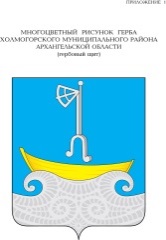 ДЕПУТАТ СОБРАНИЯ ДЕПУТАТОВ ХОЛМОГОРСКОГО МУНИЦИПАЛЬНОГО ОКРУГА АРХАНГЕЛЬСКОЙ ОБЛАСТИСобрание депутатовХолмогорского муниципального округа Архангельской области_____созыва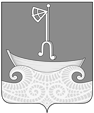 мпДата выдачи «____»_________20__г.УДОСТОВЕРЕНИЕ №____ _____________________________________________________________ДЕПУТАТСобрания депутатов Холмогорского муниципального округа  Архангельской области,избирательный округ №____ПредседательСобрания депутатов     _________/______________/МП